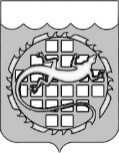 КОНТРОЛЬНО-СЧЕТНАЯ ПАЛАТА ОЗЕРСКОГО ГОРОДСКОГО ОКРУГАРАСПОРЯЖЕНИЕОб утверждении Порядка размещения сведений о доходах, расходах, об имуществе и обязательствах имущественного характера лиц, замещающих муниципальные должности, лиц, включенных в Перечень должностей муниципальной службы аппарата Контрольно-счетной палаты Озерского городского округа, при назначении на которые граждане и при замещении которых муниципальные служащие обязаны предоставлять сведения о доходах, расходах, об имуществе и обязательствах имущественного характера на себя, своих супруги (супруга) и несовершеннолетних детей, на официальном сайте органов местного самоуправления Озерского городского округа и предоставления этих сведений средствам массовой информации для опубликованияВ соответствии с законодательством о муниципальной службе, Федеральным законом от 25.12.2008 № 273 «О противодействии коррупции» 
1.	Утвердить прилагаемый Порядок размещения сведений о доходах, расходах, об имуществе и обязательствах имущественного характера лиц, замещающих муниципальные должности, лиц, включенных в Перечень должностей муниципальной службы аппарата Контрольно-счетной палаты Озерского городского округа, при назначении на которые граждане и при замещении которых муниципальные служащие обязаны предоставлять сведения о доходах, расходах, об имуществе и обязательствах имущественного характера на себя, своих супруги (супруга) и несовершеннолетних детей, на официальном сайте органов местного самоуправления Озерского городского округа и предоставления этих сведений средствам массовой информации для опубликования2.	Настоящее постановление вступает в силу со дня принятия.3.	Опубликовать настоящее распоряжение в официальном средстве массовой информации органов местного самоуправления Озерского городского округа и разместить на официальном сайте органов местного самоуправления Озерского городского округа Челябинской области в информационно-телекоммуникационной сети «Интернет».4.	Контроль за выполнением настоящего распоряжения оставляю за собой.ПредседательКонтрольно-счетной палатыОзерского городского округа							А.Ю. ЛюковУтвержденраспоряжением председателяКонтрольно-счетной палатыОзерского городского округаот 23.03.2015 № 30Порядок размещения сведений о доходах, расходах, об имуществе и обязательствах имущественного характера лиц, замещающих муниципальные должности, лиц, включенных в Перечень должностей муниципальной службы аппарата Контрольно-счетной палаты Озерского городского округа, при назначении на которые граждане и при замещении которых муниципальные служащие обязаны предоставлять сведения о доходах, расходах, об имуществе и обязательствах имущественного характера на себя, своих супруги (супруга) и несовершеннолетних детей, на официальном сайте органов местного самоуправления Озерского городского округа и предоставления этих сведений средствам массовой информации для опубликования1.	Настоящий порядок устанавливает общие требования к размещению сведений о доходах, расходах, об имуществе и обязательствах имущественного характера лиц, замещающих муниципальные должности, лиц, включенных в Перечень должностей муниципальной службы аппарата Контрольно-счетной палаты Озерского городского округа, при назначении на которые граждане и при замещении которых муниципальные служащие обязаны предоставлять сведения о доходах, расходах, об имуществе и обязательствах имущественного характера на себя, своих супруги (супруга) и несовершеннолетних детей (далее - Перечень), при назначении на которые и при замещении которых муниципальные служащие обязаны представлять сведения о своих доходах, об имуществе и обязательствах имущественного характера, а также их супругов и несовершеннолетних детей (далее - сведения о доходах, об имуществе и обязательствах имущественного характера) на официальном сайте органов местного самоуправления Озерского городского округа (далее - официальный сайт органов местного самоуправления), а также по предоставлению этих сведений средствам массовой информации для опубликования в связи с их запросами, если эти сведения не размещены на официальном сайте органов местного самоуправления.2.	На официальном сайте органов местного самоуправления размещаются и средствам массовой информации предоставляются для опубликования следующие сведения о доходах, расходах, об имуществе и обязательствах имущественного характера:1)	перечень объектов недвижимого имущества, принадлежащих лицу, замещающему муниципальную должность,  должность муниципальной службы Озерского городского округа (далее - должность муниципальной службы округа), его супруге (супруга) и несовершеннолетним детям на праве собственности или находящихся в их пользовании, с указанием вида, площади и страны расположения каждого из них;2)	перечень транспортных средств с указанием вида и марки, принадлежащих на праве собственности лицу, замещающему муниципальную должность муниципальной службы, его супруге (супруга) и несовершеннолетним детям;3)	декларированный годовой доход лица, замещающего муниципальную должность муниципальной службы округа, его супруги (супруга) и несовершеннолетних детей;4)	сведения об источниках получения средств, за счет которых совершена сделка по приобретению земельного участка, другого объекта недвижимого имущества, транспортного средства, ценных бумаг, акций (долей участия, паев, в уставных (складочных) капиталах организаций), если сумма сделки превышает общий доход лица, замещающего муниципальную должность муниципальной службы округа и его супруги (супруга) за три последних года, предшествующих сделке.3.	В размещаемых на официальном сайте органов местного самоуправления и средствах массовой информации для опубликования сведений о доходах, расходах, об имуществе и обязательствах имущественного характера запрещается указывать:1)	иные сведения (кроме указанных в пункте 2 настоящего порядка) о доходах лица, замещающего муниципальную должность, должность муниципальной службы округа, его супруги (супруга) и несовершеннолетних детей, об имуществе, принадлежащем на праве собственности названным лицам, и об их обязательствах имущественного характера;2)	персональные данные супруги (супруга), детей и иных членов семей лица, замещающего муниципальную должность, должность муниципальной службы округа;3)	данные, позволяющие определить место жительства, почтовый адрес, телефон и иные индивидуальные средства коммуникации лица, замещающего муниципальную должность, должность муниципальной службы округа, его супруги (супруга), детей и иных членов семьи; 4)	данные, позволяющие определить местонахождение объектов недвижимого имущества, принадлежащих лицу, замещающему муниципальную должность, должность муниципальной службы, его супруге (супругу), детям, иным членам семьи на праве собственности или находящихся в их пользовании;5)	информацию, отнесенную к государственной тайне или являющуюся конфиденциальной.4.	Сведения о доходах, расходах, об имуществе и обязательствах имущественного характера, указанные в пункте 2 настоящего порядка и представленные лицами, указанными в пункте 1, размещаются по прилагаемой форме на официальном сайте органов местного самоуправления и ежегодно обновляются в течение 14 рабочих дней со дня истечения срока, установленного для их подачи. 5.	Размещение на официальном сайте органов местного самоуправления сведений о доходах, расходах, об имуществе и обязательствах имущественного характера, указанных в пункте 2 настоящего порядка, обеспечивается отделом кадров и муниципальной службы администрации Озерского городского округа.6.	Отдел кадров и муниципальной службы администрации Озерского городского округа:1)	в течение 3 рабочих дней со дня поступления запроса от средства массовой информации сообщает о нем лицу, замещающему муниципальную должность, должность муниципальной службы, в отношении которого поступил запрос;2)	в течение 7 рабочих дней со дня поступления запроса от средства массовой информации обеспечивает представление ему сведений, указанных в пункте 2 настоящего порядка, в том случае, если запрашиваемые сведения отсутствуют на официальном сайте. 7.	Специалисты отдела кадров и муниципальной службы администрации Озерского городского округа несут в соответствии с законодательством Российской Федерации ответственность за несоблюдение настоящего порядка, а также за разглашение сведений, отнесенных к государственной тайне или являющихся конфиденциальными.Формаопубликования сведений о доходах, расходах, об имуществе и обязательствах имущественного характера государственныхгражданских (муниципальных) служащих Челябинской области, лиц, замещающих государственные должностиЧелябинской области (муниципальные должности в органах местного самоуправления), и членов их семейна официальных сайтах органов государственной власти (местного самоуправления) Челябинской областии в официальных средствах массовой информации Челябинской областиСВЕДЕНИЯо доходах, расходах, об имуществе и обязательствахимущественного характера за отчетный периодс 01 января 20______г. по 31 декабря 20______г.*При наличии нескольких несовершеннолетних детей, в том числе от предыдущего брака, разделы таблицы заполняются на каждого из них 23 марта 2015г.№    30   Приложениек Порядку размещения сведений о доходах, расходах, об имуществе и обязательствах имущественного характера лиц, замещающих муниципальные должности, лиц, включенных в Перечень должностей муниципальной службы аппарата Контрольно-счетной палаты Озерского городского округа, при назначении на которые граждане и при замещении которых муниципальные служащие обязаны предоставлять сведения о доходах, расходах, об имуществе и обязательствах имущественного характера на себя, своих супруги (супруга) и несовершеннолетних детей, на официальном сайте органов местного самоуправления Озерского городского округа и предоставления этих сведений средствам массовой информации для опубликованияФамилия и инициалы лица, чьи сведения размещаютсяДолжностьОбъекты недвижимости, находящиеся в собственностиОбъекты недвижимости, находящиеся в собственностиОбъекты недвижимости, находящиеся в собственностиОбъекты недвижимости, находящиеся в собственностиОбъекты недвижимости, находящиеся в пользованииОбъекты недвижимости, находящиеся в пользованииОбъекты недвижимости, находящиеся в пользованииТранспорт-ные средства(вид, марка)Деклариро- ванный годовой доход за отчетный период (руб.)Сведения об источниках получения средств, за счет которых совершена сделка (вид приобретенного имущества, источники)Фамилия и инициалы лица, чьи сведения размещаютсяДолжностьвид объектавид собст венностиплощадь (кв.м)страна располо- жениявид объектаплощадь (кв.м)страна располо-женияТранспорт-ные средства(вид, марка)Деклариро- ванный годовой доход за отчетный период (руб.)Сведения об источниках получения средств, за счет которых совершена сделка (вид приобретенного имущества, источники)123456789101112123456789101112Супруга(супруг)Сын (дочь)*